О внесении изменений в постановление №32-п от 07.07.2017г. «О создании межведомственной (жилищной) комиссии муниципального образования Андреевский сельсовет Курманаевского района Оренбургской  области»     	 В соответствии с пунктом 8 статьи 14 Жилищного кодекса Российской Федерации от 29 декабря 2004 года № 188-ФЗ, постановлением Правительства Российской Федерации от  28 января 2006 года № 47 «Об утверждении Положения о признании помещения жилым помещением, жилого помещения непригодным для проживания и многоквартирного дома аварийным и подлежащим сносу или реконструкции»,  Уставом муниципального образования Андреевский сельсовет:1. Внести изменения в составе межведомственной (жилищной) комиссии: 1.1. Вывести из состава членов комиссии Москалеву Л.И.- социального работника, ФГКУ Оренбургской области «Центр социальной поддержки населения» в Курманаевском районе.                           1.2. Ввести в состав членов комиссии Мищерину Н.В. социального работника, ФГКУ Оренбургской области «Центр социальной поддержки населения» в Курманаевском районе.                           (по согласованию)        2. Настоящее постановление вступает в силу после официального  опубликования в газете «Вестник».        3. Контроль за выполнением настоящего постановления оставляю за собой.Глава муниципального образования	          Л.Г. АлимкинаРазослано: в дело, прокурору, членам комиссии, администрацию района.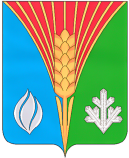 АдминистрацияМуниципального образованияАндреевский сельсоветКурманаевского районаОренбургской областиПОСТАНОВЛЕНИЕ27.03.2018 № 14-п